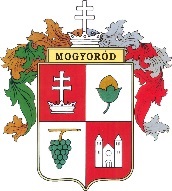 Mogyoród Nagyközség Önkormányzata 2146 Mogyoród, Dózsa György út 40., Tel.: 28/540-716; Fax: 28/540-715e-mail: mogyorod@mogyorod.huKRID azonosító: 356220309Tájékoztató az 2019. évi helyi önkormányzati választásrólA 2019. október 13-án lezajlott helyi önkormányzati választás során településünkön általános, valamint roma és román nemzetiségi választásra is sor került, mely mind az 5 szavazókörben rendben, eredményesen lezajlott, rendkívüli esemény, rendbontás, bejelentés nem történt. A választás eredménye jogerős. Az országos részvételi arány a szavazáson 48,58%-os volt, míg Mogyoródon – ahogy már megszokhattuk - az országos átlag feletti, 49,97%.Az általános választáson két polgármester és 23 egyéni listás képviselőjelölt indult, míg a roma nemzetiségiek 4 fő, a románok 3 fő jelöltet állítottak. Mogyoródon a választópolgárok száma az 5 szavazókörben 5695 fő volt összesen, ez alapján a jogszabályi előírás szerint a polgármester mellett 8 fő képviselőt választhattak a lakosok. A nemzetiségi önkormányzatba megválasztható képviselők száma mindkét nemzetiségnél 3 fő lehetett.A választáson szavazati joggal élő 5695 választópolgárból 2846-an jelentek meg és adták le szavazatukat, ebből 2793 volt érvényes, tehát jó arányban és figyelmesen, felelősséggel szavaztak a mogyoródiak. Legtöbben az 1. (művelődési ház-COOP helység 697 fő) és 3. számú szavazókörben (általános iskola 641 fő) voksoltak. Nemzetközi és nemzetiségi megfigyelők nem jelezték részvételüket. A szavazatszámláló bizottságok munkájában szavazókörönként két-két fővel a Fidesz Magyar Polgári szövetség, Kereszténydemokrata Néppárt és a Mogyoródi Lokálpatrióta Civil Egyesület delegáltjai vettek részt. Mogyoródon a választás rendkívüli esemény és szabálytalanság megállapítása nélkül zajlott le, a választás a jogszabályi előírásoknak megfelelően történt, melynek jogerős eredménye alapján az új képviselő-testületek felállása a következő:Mogyoród Nagyközség Önkormányzat Képviselő-testületének tagjai: 			Polgármester: Paulovics Géza       Képviselők: Kamarás Zsuzsanna                                               Trabalka Szilvia                                                      Hutter József                      Dr. Szabó István                      Dr. Hézinger Lajos                      Kurfis László                      Kurucz Péter                      Babják GáborRoma Nemzetiségi Önkormányzat Képviselő-testületének tagjai:                                     Képviselők: Papp János, Péter Nóra, Berbekárné Verebey Ida                      Román Nemzetiségi Önkormányzat Képviselő-testületének tagjai:dr. Kozma Róbert, Staicu Simona, Brád Erika    Mogyoród, 2019. október 29.                                                                                               Morvai Miklós s.k.                                                                                                   HVB elnök                                                                                                                                                                                                        